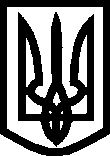 УКРАЇНАВИКОНАВЧИЙ КОМІТЕТМЕЛІТОПОЛЬСЬКОЇ  МІСЬКОЇ  РАДИЗапорізької областіР І Ш Е Н Н Я30.07.2019                                      			              № 155Про передачу проектно-кошторисної документації на проведення капітального ремонту мереж вуличного освітлення в м. Мелітополі шляхом технічного переоснащення LED – світильниками	Керуючись ст. 31 Закону України «Про місцеве самоврядування в Україні», з метою реалізації заходів, спрямованих на переоснащення мереж вуличного освітлення в м. Мелітополі LED – світильниками за програмою НЕФКО виконавчий комітет Мелітопольської міської ради Запорізької областіВИРІШИВ:	1. Управлінню житлово-комунального господарства Мелітопольської міської ради Запорізької області здійснити передачу проектно-кошторисної документації до відділу капітального будівництва Мелітопольської міської ради Запорізької області, для подальшого виконання робіт за проектом «Капітальний ремонт мереж вуличного освітлення в м. Мелітополі шляхом технічного переоснащення LED – світильниками».	2. Контроль за виконанням цього рішення покласти на заступника міського голови з питань діяльності виконавчих органів ради Федорова І.Мелітопольський міський голова					 С. МІНЬКО